Intellectual Property OverviewTrade SecretsTrademarksCopyrightPatentWhat is protectedConfidential business know-how (e.g., formulas, recipes, methods, processes)Basically, your brand: a word/phrase, slogan, logo or visual symbol (trade dress) that supports a brandWriting, computer software code, music, art, architecture, graphic designAn invention in any of 3 categories:Utility (machine, process, manufactured good, method)PlantDesignExamplesCoca-Cola secret recipeGoogleJust Do It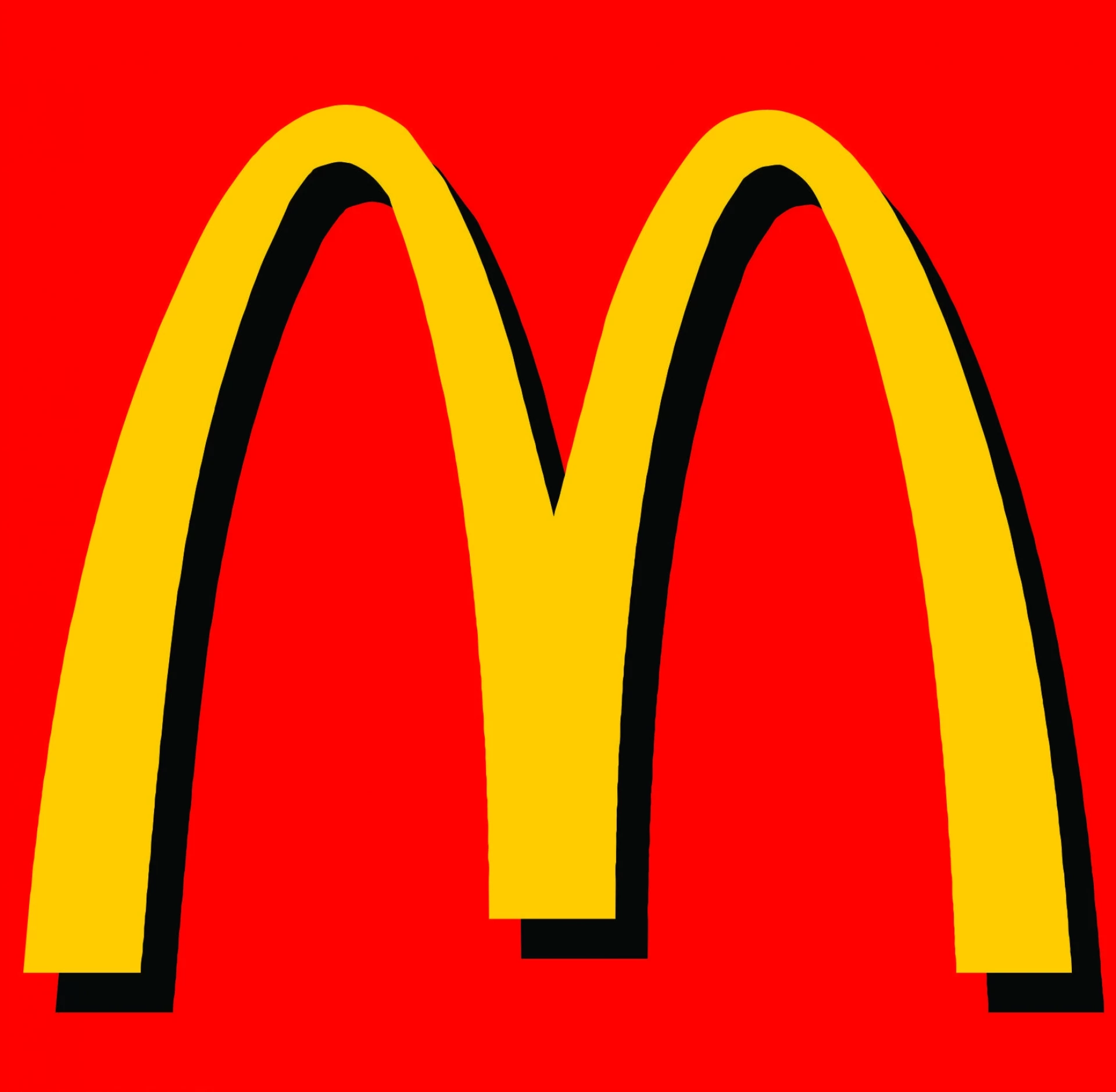 To Kill A MockingbirdImages in a video gameHarness for attaching a camera to your body (GoPro)Network folder synchronization (Dropbox)Criteria for protectionInformation that is (a) confidential & (b) valuable to your businessEfforts to keep the information confidentialDistinctive – not generic or descriptiveIdentifies the source of the product or serviceUsed in businessOriginal (new)Creative (not merely a recitation of facts)“Fixed in a tangible medium of expression” (e.g., writing, music, art) – copyright protects the mode of expression, not the underlying ideasNewNon-obviousUseful (for a utility patent)Period of protectionUntil information is no longer secretUntil trademark is no longer used in business or enforcedGenerally, life of creator + 70 years20 years from application filing date (14 years for design patents)How to protectBy actively keeping the information confidential – it is a trade secret until it is no longer secretBy actively using your brand or company name/logo in commerceRegistration is not required for protection, but registration with the U.S. Patent and Trademark Office (PTO) does make it easier to enforce your rights and easier for potential competitors to find your trademarkCopyright attaches automatically to copyrightable worksHowever, registering your copyright with the U.S. Copyright Office does give you the right to sue for infringement (the perceived downside being that registration requires publicizing your work)By filing a patent application no later than 1 year after you disclose your invention, and waiting for the government to decide whether or not to grant the requested patent A provisional patent application is less cumbersome & expensive, and it essentially serves as a placeholder while you prepare the full applicationPractical advice Use NDAs and non-competes to provide evidence of efforts to maintain confidentialityEngage legal counsel to do a thorough trademark search (beyond the PTO trademark database) before investing in a trademarkEnforce your trademark: regularly check for infringement by othersBe wary of using materials (e.g., images) found online – check license restrictionsRequire independent contractors to assign all copyright produced in the scope of their work to the business (copyright produced by employees is deemed to be produced for the business)Avoid public disclosure – if you do disclose your invention, file your patent application within 1 year of the disclosure – if more than 1 year has passed, the invention is deemed to be no longer new and therefore is not patentableUse provisional applications strategically – file early to establish an earlier filing date (to get in line first), which will last for 12 monthsApplication requires full disclosure – this is the “price” for obtaining a patentRequire employees & independent contractors to assign all copyright produced in the scope of their work to the businessCostsNone, except costs of maintaining secrecyInitial registration filing fee ($225-$400 per class of goods & services being registered)Possibly, legal fees associated with performing trademark searches and other related servicesSmall registration maintenance fees (5-6 years after initial filing, 9-10 years after initial filing, and then every 10 years thereafter)Registration filing fee (<$100)Initial registration filing feeExcept for provisional applications, search fee, examination fee and possible miscellaneous other fees (see https://www.uspto.gov/learning-and-resources/fees-and-payment/uspto-fee-schedule)Registration maintenance fees for utility patents (due after 3.5 years, 7.5 years & 11.5 years)Legal fees associated with preparation and review of patent application